COMUNE DI TRECASTAGNI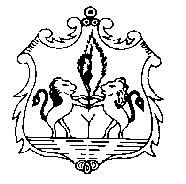 Provincia di CataniaPiazza Marconi – 95039 Trecastagniwww.comune.trecastagni.ct.ittel. +39 095.7020011 -  fax +39 095/7020004L’anno 2017 il giorno 6 del mese di luglio alle ore 9.15 e seguenti presso l’ufficio del Segretario Comunale sono presenti:Sindaco;dott.ssa Laurini;dott. Ragno;geom.Pappalardo;geom. La Mastra;geom. Sgarlato;Il Segretario introduce l’argomento di interesse odierno, ovvero, i provvedimenti da adottare per garantire la salvaguardia degli equilibri di bilancio. Il dott. Ragno, in particolare, nella qualità di Responsabile del servizio finanziario reggente pro tempore, ha ricevuto corrispondenza nella quale si evidenziano necessità di impinguamento dei capitoli. In particolare si riferisce alla nota del geom. Sgarlato che da un lato paventa un debito ma dall’altra mette in dubbio la certezza dello stesso.Entra il geom. Astuto.Il Sindaco oltre alle spese obbligatorie chiede che i settori indichino anche le risorse necessarie ed essenziali per completare le opere e renderle funzionanti.Il geom. Sgarlato fa riferimento alle fatture per la fornitura di energia elettrica anno 2015, per circa 125 mila euro che non sono state pagate; ciò a seguito del passaggio alla fatturazione elettronica e al mancato recepimento delle stesse, da cui è scaturito il regime di salvaguardia. Il Segretario chiede se sia stata tentata una rateizzazione. Il geom. Sgarlato risponde positivamente ma senza esiti .Il Segretario rileva che dal contratto Led il risparmio previsto è del 40% La dott.ssa Laurini rileva che tali risparmi non sono registrati.Il geom. Astuto rileva che i risparmi vanno calcolati sui KW consumati.Ritornando al regime di salvaguardia emerge incertezza sulla quantificazione del debito da parte dei tecnici. Rileva il geom. Sgarlato che alcune fatture risultano pagate nonostante sollecitate , ritenendo che la ditta incassi senza imputare la liquidazione alla corrispondente fattura.Il geom. La Mastra rileva di aver fatto una verifica, rinviando alla nota da ultimo trasmessa.La dott.ssa Laurini ricorda che quando ha predisposto il bilancio, nonostante le proprie richieste, non è pervenuta risposta da parte dei capi settore, per la formazione del bilancio. Pertanto in assenza di comunicazione non apporrà alcun parere di regolarità contabile.Il geom. La Mastra rileva che alcune somme non erano preventivabili, con particolare riguardo a debiti pregressi.Il Sindaco chiede quali somme siano da inserire per opere pubbliche da completare come per ex palazzetto dello sport. La dott.ssa Laurini chiede a quanto ammonti la R.C.  e La Mastra risponde 14.500,00.La Mastra rileva un atto di cessione di credito e una diffida al pagamento come da nota del 19 giugno scorso, ed in particolare un dfb per oltre 47 mila euro. E’ pervenuta un'altra diffida  a pagare in cui si chiedono altri 75 mila euro che non trovano corrispondenza agli atti in possesso dell’ufficioSgarlato dichiara che risultano  pagate molte fatture.La Mastra chiede la documentazione a supporto in modo da contestare le fatture pervenuto . Il controllo è in corso secondo quanto riferito dal geom. Sgarlato.La Mastra afferma che è certo il debito di 47 mila euro.Sgarlato rileva che è certo il debito per 125 mila euro. Rileva di aver liquidato le somme ma che poi non sono state pagate per mancanza di copertura finanziaria.Il Segretario chiede di attivare le procedure di dfb.La  dott.ssa Laurini rileva che si è tentata la transazione con Enel Energia .In ordine alle transazioni il sindaco ricorda pratica Fichera, Jubel viaggi. Il Segretario rileva Sicula Trasposti per quanto ricorda e già rilevato.Il Sindaco chiede cosa manca per inaugurare il Palazzetto dello sport in termini di risorse finanziarie. La Mastra rileva che occorre la sistemazione dell’area esterna. IL Segretario ricorda che le somme sono già stanziate come già previsto nella proposta di peg trasmessa a tutti oltre 1 mese fa.La dott.ssa Laurini rileva di dare copertura ai dfb già riconosciuti per circa 52 mila euro.Il Sindaco chiede notizie sulla videosorveglianza.Il geom. Sgarlato riprende quanto richiesto dalla proposta di Peg trasmessa dal Segretario sulla consegna del collaudo che è in possesso del geom Astuto ma rileva problemi per vandalizzazione e avverse condizioni meteo.Il geom Astuto rileva che mancano somme per scavalco dell’ing. Calabretta, per il comando dell’assistente sociale e per il Piano di Zona, nonché somme per i legali.Il Sindaco comunica che occorre prevedere somme per la convenzione con l’ASP per il servizio randagismo.La dott.ssa Laurini chiede di quantificare le somme relative alla fornitura di gas per anno 2017. La Mastra rileva di aver risposto. Facendo una media il consumo annuo ammonta a circa 51 mila euro.Il Segretario chiede notizie su spese per telefonia mobile. La Mastra dichiara di aver scoperto che sono fuori 90 schede di cui 42 schede dati e 48 SIM. Ha disposto un censimento ed ora dovrebbe ridurre i costi.Pappalardo ricorda la causa Raciti.Si allontana La Mastra.Il Sindaco afferma che è vero che  esiste una determina ma intende aspettare le pronunce giurisdizionali. Sarebbe opportuno comunque inserire somme per il debito Raciti. Chiede di avere certezza dei debiti e le motivazioni chiare a supporto delle relative delibere .Rientra il geom. La Mastra.Il Segretario fa presente che manca ancora il PEG parte economicala seduta è sciolta alle ore 10.55LCS